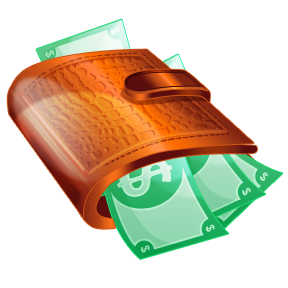 
 Ekonomi
Kunskapskrav 1 &2:
Grundläggande kunskaper om samhällsstrukturer		grundläggande-goda-mycket goda
Beskriva och resonera om samband inom och mellan samhällsstrukturer       enkelt- utvecklat-välutvecklat*Läs s152   i samhällskunskap kompakt och förklara orden: 
ekonomi__________________________________________________________________________
budget____________________________________________________________________________
amortering_________________________________________________________________________
ränta______________________________________________________________________________
Bruttoinkomst______________________________________________________________________
Nettoinkomst_______________________________________________________________________
Disponibel inkomst__________________________________________________________________
Marknadsekonomi_____________________________________________________________________________________________________________________________________________________
Utbud_______________________________________________________________________________________________________________________________________________________________
Efterfrågan___________________________________________________________________________________________________________________________________________________________
Det ekonomiska kretsloppet.   Viktigast! Rita på baksidan.  Du ska förstå varje pil!
Offentlig sektor_____________________________________________________________________ __________________________________________________________________________________
Transfereringar________________________________________________________________________________________________________________________________________________________
Ekonomisk tillväxt___________________________________________________________________
__________________________________________________________________________________För betygen C och A dessutom förstå och resonera om begreppen:
Fri konkurrens
Oligopol
Monopol
ekonomisk tillväxt
hög och jämn sysselsättning
stabilt penningvärdeDet ekonomiska kretsloppetRita in pilar som visar hur pengar flödar mellan dessa olika klossar! Förklara!		              BankStat &					     Företag
Kommun			Hushåll	 ______________________________________________________________________________________________________________________________________________________________________________________________________________________________________________________________________________________________________________________________________________________________________________________________________________________________________________________________________________________________________________________________________________________________________________________________________________________________________________________________________________________________________________________________________________________________________________________________________________________________________________________________________________________________________________________________________________________________________________________________________________________________________________________________________________________________________________________________________________________________________________________________________________________________________________________________________________